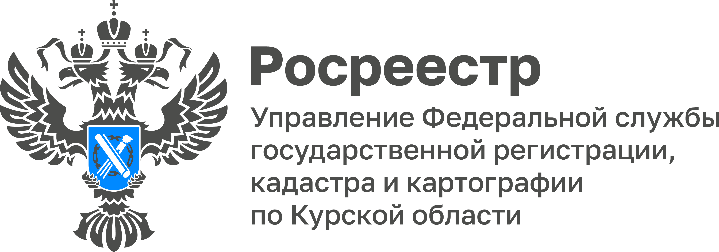 Регистрация недвижимости защитит имущественные права курянПрава на недвижимое имущество и сделки с ним затрагивают интересы большинства граждан и юридических лиц.Так для чего необходимо регистрировать право собственности на недвижимость? Можно ли обойтись без этого?Управление Росреестра по Курской области разъясняет, какие преимущества получает правообладатель недвижимого имущества, имея зарегистрированные права в Едином государственном реестре недвижимости (ЕГРН).Права на объекты недвижимости, возникшие до дня вступления в силу Федерального закона от 21.07.1997 года № 122-ФЗ «О государственной регистрации прав на недвижимое имущество и сделок с ним» (до 31 января 1998 года), являются ранее возникшими правами и признаются юридически действительными. Регистрация таких прав в ЕГРН осуществляется по желанию правообладателей. При этом, имеются определённые преимущества, которые говорят о том, что собственникам всё-таки лучше внести сведения о правах на свои объекты недвижимости в ЕГРН.Назовем основные причины, по которым государственная регистрация прав на недвижимость является необходимой.1. Основным существенным отличием прав, сведения о которых содержатся в ЕГРН, от ранее возникших прав (сведения о которых в реестре недвижимости, соответственно, отсутствуют) является возможность подтверждения достоверности сведений об объекте недвижимости, в том числе, посредством получения выписок из ЕГРН, что соответственно исключает возможные споры о праве на такое имущество. Государственная регистрация – это единственное доказательство существования зарегистрированного права, которое может быть оспорено только в судебном порядке.2. По закону возникновение, изменение, прекращение прав на объекты недвижимости происходит лишь с момента внесения соответствующей записи ЕГРН. Совершать сделки с недвижимым имуществом (продавать, дарить, обменивать, передавать в аренду, в залог и т. д.) с недвижимым имуществом может только правообладатель, права которого зарегистрированы в ЕГРН в установленном порядке. 3.  Наличие зарегистрированных прав в ЕГРН упростит процесс получения компенсации при повреждении недвижимости при пожаре, наводнении и других стихийных бедствиях., а также в ситуациях резервирования земель для строительства на них социально-значимых объектов, изъятия для государственных и муниципальных нужд. 4. Наличие зарегистрированных прав в ЕГРН дает возможность подать заявление о запрете регистрации без личного участия, что позволит избежать мошеннических действий с личным недвижимым имуществом. По состоянию на октябрь 2023 года в ЕГРН содержатся сведении о более 400 тысяч объектов недвижимости в отношении которых отсутствуют зарегистрированные права.«Государственная регистрация прав на недвижимость и внесение органом регистрации прав соответствующей записи об этом в ЕГРН является не только подтверждением актуальности прав, а наиболее действенным способом защиты прав владельцев недвижимости», - отметила заместитель руководителя Управления Росреестра по Курской области Анна Стрекалова.